PUBLIC AND ACTIVE TRANSPORT COMMITTEE MINUTES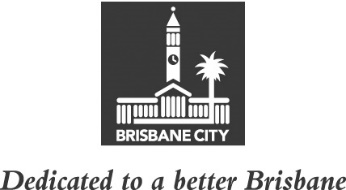 MEETING HELD ON TUESDAY 9 FEBRUARY 2021AT 9.15AMCOMMITTEE MEETING ROOMS 1 AND 3, LEVEL 2,CITY HALLMEMBERS PRESENT:Councillor Ryan Murphy (Chair), Councillor Angela Owen (Deputy Chair), and Councillors Greg Adermann, Jared Cassidy, Steven Huang and Jonathan Sri.OTHERS PRESENT:Scott Stewart, Divisional Manager, Brisbane Infrastructure; Deborah Sketchley, Transport Network Operations Manager, Transport Planning and Operations, Brisbane Infrastructure; Mary Overington and Stephanie Cross, Policy Liaison Officers, Chair’s Office, Public and Active Transport Committee; Hannah Neville, Personal Assistant, Chair's Office, Public and Active Transport Committee; and Ashleigh Mansfield, Council and Committee Officer, Council and Committee Liaison Office, City Administration and Governance.MINUTES:The Minutes of the meeting held on 2 February 2021, copies of which had been forwarded to each Councillor, were presented and taken as read and confirmed on the motion of the Deputy Chair, Councillor Angela Owen.37	OTHER BUSINESSThe following matter was also considered by the Committee, and the decision reached was fully set out in the Committee’s report to Council:Committee presentation – Safer Paths to School.38	GENERAL BUSINESSThe Chair answered questions of the Committee and took a number for future response.CONFIRMED THIS			DAY OF				2021.........................											CHAIR